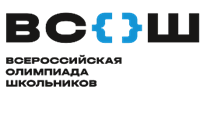 Программа проведения муниципального этапа Всероссийской олимпиады школьников по русскому языку 7 - 10 классыв 2021/2022 уч. годуПрограмма проведения муниципального этапа Всероссийской олимпиады школьников по русскому языку 7 - 10 классыв 2021/2022 уч. годуПрограмма проведения муниципального этапа Всероссийской олимпиады школьников по русскому языку 7 - 10 классыв 2021/2022 уч. годуМуниципальный этап ВсОШ по русскому языку для обучающихся 7 – 10 классов 
проводится на базе учебных заведений города Омска Проверка работ участников, просмотр работ и апелляция осуществляются по адресу: 
ул. Л. Чайкиной, 3, БОУ ДО г. Омска «ЦТРиГО «Перспектива»Муниципальный этап ВсОШ по русскому языку для обучающихся 7 – 10 классов 
проводится на базе учебных заведений города Омска Проверка работ участников, просмотр работ и апелляция осуществляются по адресу: 
ул. Л. Чайкиной, 3, БОУ ДО г. Омска «ЦТРиГО «Перспектива»Муниципальный этап ВсОШ по русскому языку для обучающихся 7 – 10 классов 
проводится на базе учебных заведений города Омска Проверка работ участников, просмотр работ и апелляция осуществляются по адресу: 
ул. Л. Чайкиной, 3, БОУ ДО г. Омска «ЦТРиГО «Перспектива»16 ноября 2021 года 16 ноября 2021 года 16 ноября 2021 года Мероприятия для жюриул. Л. Чайкиной, 3, БОУ ДО г. Омска «ЦТРиГО «Перспектива»Мероприятия для жюриул. Л. Чайкиной, 3, БОУ ДО г. Омска «ЦТРиГО «Перспектива»Мероприятия для жюриул. Л. Чайкиной, 3, БОУ ДО г. Омска «ЦТРиГО «Перспектива»ВремяНаименование мероприятияМесто проведения10.00 – 11.00Инструктаж по порядку работы жюри муниципального этапа. Получение работ участников,  подготовка работ участников к проверке.каб. 206, 208, 30111.00 – 14.30Проверка работ участников.каб. 206, 208, 30114.30 – 15.00Оформление ведомостей и документов МЭ по русскому языку.каб. 206, 208, 30117 ноября 2021 года17 ноября 2021 года17 ноября 2021 года15.00Объявление предварительных результатов.  
Размещение видеозаписи разбора заданийСайт БОУ ДО г. Омска «Центр 
творческого развития и гуманитарного образования «Перспектива»: https://omsk-perspektiva.ru/olimpiadi/2021_2022_uch_god/ 19 ноября 2021 годаВНИМАНИЕ! На процедуры просмотра работ и подачи заявления на 
апелляцию участники приходят только по предварительной записи; апелляция возможна только после просмотра работы; участник обязательно должен 
предъявить свой паспорт или свидетельство о рождении со справкой 
школьника, а также использовать средства индивидуальной защиты (маску, перчатки).19 ноября 2021 годаВНИМАНИЕ! На процедуры просмотра работ и подачи заявления на 
апелляцию участники приходят только по предварительной записи; апелляция возможна только после просмотра работы; участник обязательно должен 
предъявить свой паспорт или свидетельство о рождении со справкой 
школьника, а также использовать средства индивидуальной защиты (маску, перчатки).19 ноября 2021 годаВНИМАНИЕ! На процедуры просмотра работ и подачи заявления на 
апелляцию участники приходят только по предварительной записи; апелляция возможна только после просмотра работы; участник обязательно должен 
предъявить свой паспорт или свидетельство о рождении со справкой 
школьника, а также использовать средства индивидуальной защиты (маску, перчатки).ВремяНаименование мероприятияМесто проведения11.00 – 12.00Подача заявлений на просмотр работПо ссылке: https://docs.google.com/forms/d/1xnBxA9AGHv-VW6b6WyGeANp_x8zew4u7k67p49_WsHM/edit?usp=sharing 15.00 – 15.30Просмотр работ, подача заявлений на апелляциюул. Л. Чайкиной, 3, БОУ ДО г. Омска «ЦТРиГО «Перспектива», каб. 208, 21015.30Апелляцияул. Л. Чайкиной, 3, БОУ ДО г. Омска «ЦТРиГО «Перспектива», каб. 210